Liselere Geçiş Sınavı ya da LGS, 2017-2018 Eğitim-Öğretim yılında uygulamaya koyulan bir sınav sistemidir.Her yıl 8. sınıftan mezun olan istekli öğrenciler bu sınava girebilirler.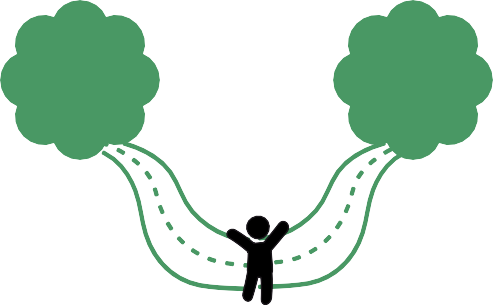 LGS sınav sonucuna göre aşağıda yer alan okul türlerini tercih eden öğrencilerin, sınav puanı üstünlüğüne göre yapılan yerleştirilmesidir.Yerel yerleştirme lise öğrenimine hak kazanan öğrencilerin ikamet adreslerine göre liselere yerleştirildiği sistemin adıdır.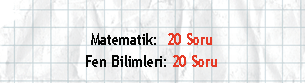 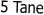 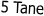 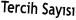 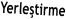 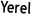 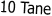 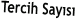 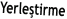 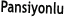 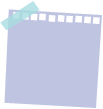 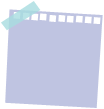 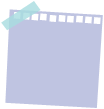 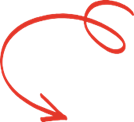 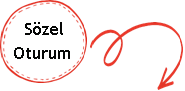 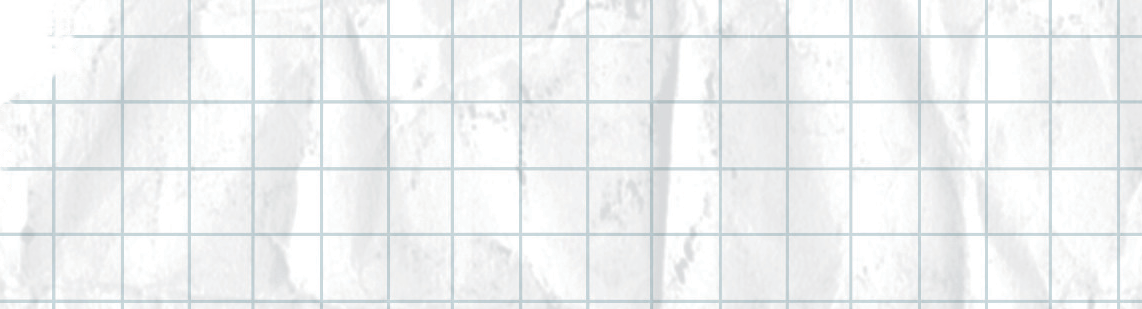 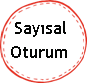 Sınava girmek zorunlu değildir. 8. sınıftan mezun olan öğrencilerden isteyenler sınava girebilir.LGS' de 3 yanlış cevap 1 doğruyu götürmektedir.Örneğin: 10 soruda 3 yanlış ve 1 boş sorunuz olduğunu varsayalım bu durum da toplam 5 netiniz olacaktır.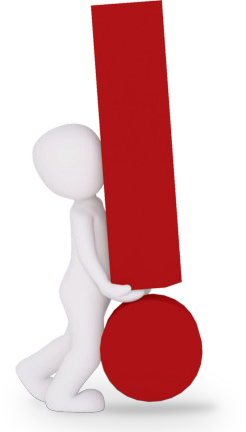 Sınava girmeyen öğrenciler tercih döneminde ikamet adresine göre öğrenci alan (sınavsız) okulları tercih edip liseye gidebilir Sınava girmiş ya da girmemiş fark etmeksizin tercih yapmayan öğrenciler açık liseye yönlendirilirler. Otomatik kayıt yapılmaz!Spor liseleri ve güzel sanatlar liseleri LGS yerine kendilerinin yapacağı yetenek sınavı sonucuna göre öğrenci alımı yapmaktadır.Spor liseleri ve güzel sanatlar liseleri yetenek sınavı sonuçlarını LGS tercihlerinden önce açıklamaktadır, bu nedenle bu liselerden birini kazanamayan öğrenciler LGS tercihlerini yapabilir.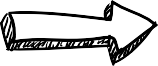 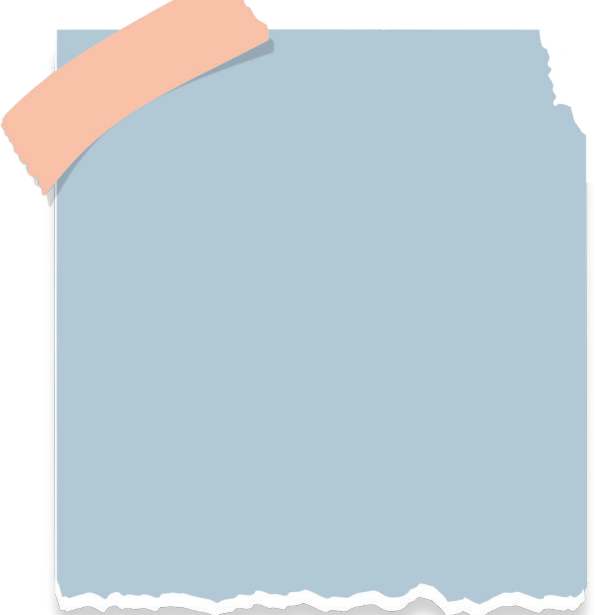 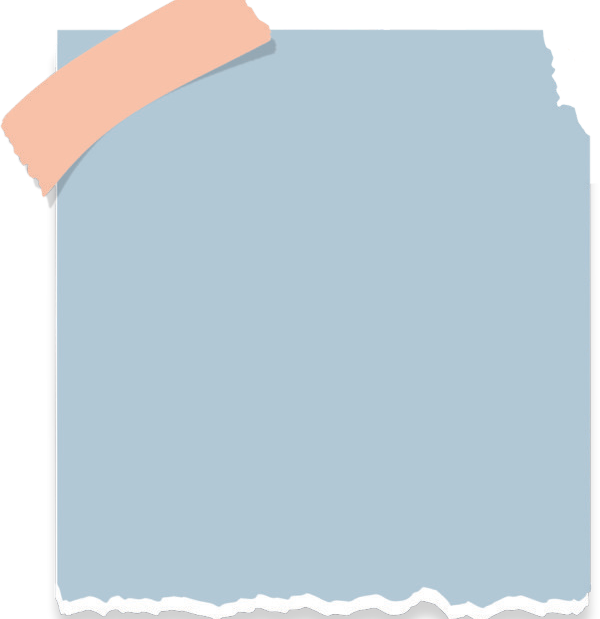 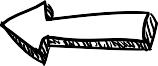 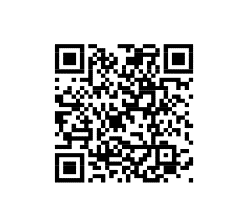 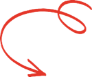                                                    TIKLA YA DA KODU OKUThttps://saditurgutlu.meb.k12.tr/tema/index.phpLGSHAP BİLGİLER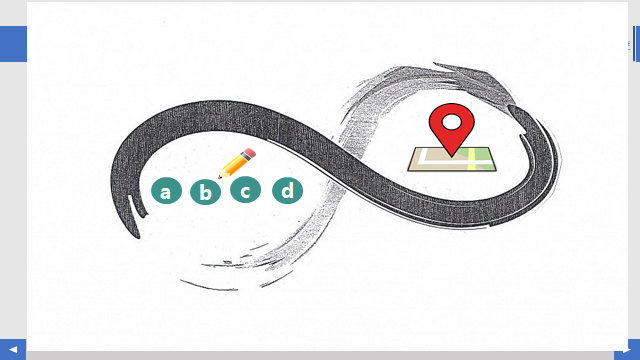 